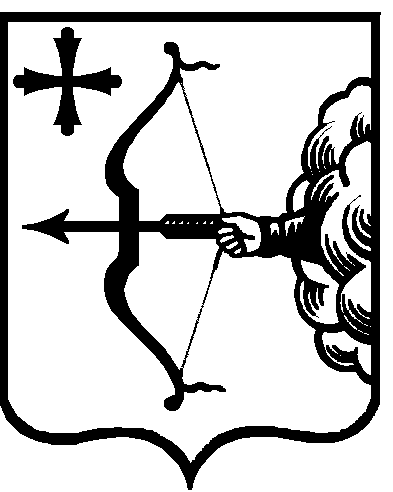 О внесении изменения в приказ начальника управления государственной охраны объектов культурного наследия 
Кировской области от 29.12.2018 № 98В соответствии со статьей 19 Федерального закона от 05.04.2013 № 44-ФЗ «О контрактной системе в сфере закупок товаров, работ, услуг для обеспечения государственных и муниципальных нужд», постановлением Правительства Российской Федерации от 02.09.2015 № 926 «Об утверждении общих правил определения требований к закупаемым заказчиками отдельным видам товаров, работ, услуг (в том числе предельных цен товаров, работ, услуг)», постановлением Правительства Кировской области от 30.12.2015 № 77/893 «О Правилах определения требований к отдельным видам товаров, работ, услуг (в том числе предельных цен товаров, работ, услуг), закупаемым государственными органами Кировской области (в том числе органами государственной власти Кировской области), органом управления Кировского областного территориального фонда обязательного медицинского страхования (включая соответственно территориальные органы (подразделения) 
и подведомственные областные государственные казенные и бюджетные учреждения)» ПРИКАЗЫВАЮ:Внести в приказ начальника управления государственной охраны объектов культурного наследия Кировской области от 29.12.2018 № 98 
«Об утверждении перечня отдельных видов товаров, работ, услуг, закупаемых управлением государственной охраны объектов культурного наследия Кировской области, в отношении которых устанавливаются требования к потребительским свойствам (в том числе качеству) и иным характеристикам (в том числе предельные цены товаров,  работ, услуг) (ведомственного перечня)» изменение, изложив раздел «Дополнительный перечень видов товаров, работ, услуг, определенный органном государственной власти Кировской области – управления государственной охраны объектов культурного наследия Кировской области» перечня отдельных видов товаров, работ, услуг, закупаемых управлением государственной охраны объектов культурного наследия Кировской области, утвержденного вышеуказанным приказом, в новой редакции согласно приложению.Начальник управления	            М.В. УсПодготовлено:НАЧАЛЬНИК УПРАВЛЕНИЯ
ГОСУДАРСТВЕННОЙ ОХРАНЫ ОБЪЕКТОВ КУЛЬТУРНОГО НАСЛЕДИЯ КИРОВСКОЙ ОБЛАСТИПРИКАЗНАЧАЛЬНИК УПРАВЛЕНИЯ
ГОСУДАРСТВЕННОЙ ОХРАНЫ ОБЪЕКТОВ КУЛЬТУРНОГО НАСЛЕДИЯ КИРОВСКОЙ ОБЛАСТИПРИКАЗНАЧАЛЬНИК УПРАВЛЕНИЯ
ГОСУДАРСТВЕННОЙ ОХРАНЫ ОБЪЕКТОВ КУЛЬТУРНОГО НАСЛЕДИЯ КИРОВСКОЙ ОБЛАСТИПРИКАЗ№г. Киров г. Киров г. Киров Ведущий консультантТ.С. Бахтина